Reformaatio
Reformaation tausta
− luonnontieteiden kehittyminen
− löytöretket
− painokoneen keksiminen
− paavilla maallinen ja hengellinen valta
− katolisen kirkon epäkohdat, erityisesti anekauppa
Reformaation eteneminen
− tavoitteena oli katolisen kirkon uudistus
− reformaation aloitti Martin Luther 1500-luvulla
Saksassa, keskuspaikkana Wittenberg
− keskeinen periaate: ihminen pelastuu ”yksin uskosta,
yksin armosta, Kristuksen tähden”
− Sveitsissä Ulrich Zwingli ja Jean Calvin – kalvinismi,
reformoitu kristillisyys
− Englannissa anglikaaninen kirkko
Protestanttiset kirkot
− syntyivät 1500-luvulla protestina eli vastalauseena
tuon ajan katolisen kirkon epäkohdille
− luterilainen ja anglikaaninen kirkko, reformoitu
kristillisyys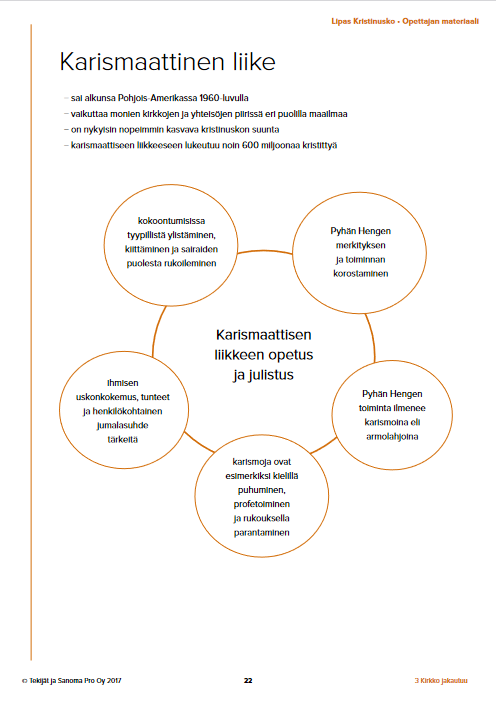 